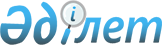 Некоторые вопросы Комитета казначейства Министерства финансов Республики Казахстан
					
			Утративший силу
			
			
		
					Постановление Правительства Республики Казахстан от 29 октября 2004 года N 1129. Утратило силу постановлением Правительства Республики Казахстан от 24 апреля 2008 года N 387.



      


Сноска.


 


Постановление Правительства Республики Казахстан от 29 октября 2004 года N 1129 утратило силу постановлением Правительства РК от 24.04.2008 


 N 387 


 (порядок введения в действие см. 


 п.10 


).



      В соответствии с 
 Указом 
 Президента Республики Казахстан от 29 сентября 2004 года N 1449 "О мерах по дальнейшему совершенствованию системы государственного управления Республики Казахстан" Правительство Республики Казахстан 

ПОСТАНОВЛЯЕТ

:




     1. Утвердить прилагаемые:  



     1) Положение о Комитете казначейства Министерства финансов Республики Казахстан (далее - Комитет);



     2) структуру Комитета.




     2. Разрешить председателю Комитета иметь четырех заместителей. 


<*>






     Сноска. В пункт 2 внесены изменения - постановлением Правительства РК от 8 апреля 2005 г. 


 N 320 


; от 10 августа 2005 года N 


 823 


.






     3. Признать утратившим силу некоторые решения Правительства Республики Казахстан согласно приложению.




     4. Настоящее постановление вступает в силу со дня подписания.

     

Премьер-Министр




     Республики Казахстан


 



                                                 Утверждено



                                         постановлением Правительства



                                             Республики Казахстан 



                                         от 29 октября 2004 года N 1129




                                


Положение






            о Комитете казначейства Министерства финансов 






                           Республики Казахстан






 


                        1. Общие положения



     1. Комитет казначейства Министерства финансов Республики Казахстан (далее - Комитет) является ведомством Министерства финансов Республики Казахстан, осуществляющим в пределах своей компетенции реализационные и контрольно-надзорные функции в сфере исполнения государственного бюджета.



     Основными задачами Комитета являются:



     организация исполнения республиканского бюджета;



     обслуживание местных бюджетов, в том числе счетов государственных учреждений;



     контроль соответствия действующему бюджетному законодательству документов, представляемых администраторами бюджетных программ и государственными учреждениями в органы Комитета.



     2. В своей деятельности Комитет руководствуется 
 Конституцией 
 Республики Казахстан, законами Республики Казахстан, актами Президента и Правительства Республики Казахстан и иными нормативными правовыми актами, а также настоящим Положением.



     Комитет имеет территориальные подразделения.



     3. Комитет является юридическим лицом в организационно-правовой форме государственного учреждения, имеет печати и штампы со своим наименованием на государственном языке, бланки установленного образца, а также, в соответствии с законодательством, счета в банках.



     Комитет вступает в гражданско-правовые отношения от собственного имени. Казначейство имеет право выступать стороной гражданско-правовых отношений от имени государства, если оно уполномочено на это в соответствии с законодательством.



     4. Комитет по вопросам своей компетенции в установленном законодательством порядке издает приказы, которые имеют обязательную силу на территории Республики Казахстан.



     5. Структура и лимит штатной численности Комитета утверждаются Правительством Республики Казахстан.



     6. Юридический адрес Комитета:



     473000, город Астана, проспект Победы, 11. 


<*>






     Сноска. В пункт 6 внесены изменения - постановлением Правительства РК от 22 октября 2005 года N 


 1063 


.





     7. Полное наименование Комитета - государственное учреждение "Комитет казначейства Министерства финансов Республики Казахстан".



     8. Настоящее Положение является учредительным документом Комитета.



     9. Финансирование деятельности Комитета осуществляется из средств республиканского бюджета.



     Комитету запрещается вступать в договорные отношения с субъектами предпринимательства на предмет выполнения обязанностей, являющихся функциями Комитета.



     Если Комитету законодательными актами предоставлено право осуществлять приносящую доходы деятельность, то доходы, полученные от такой деятельности, направляются в доход республиканского бюджета.




 


                     2. Функции и права Комитета



     10. Комитет в установленном законодательством порядке осуществляет: 



     1) функции, обеспечивающие реализацию государственной политики в сфере:



     обслуживания исполнения государственного бюджета и подготовки информации о результатах исполнения республиканского и местных бюджетов;



     финансирования расходов республиканского бюджета в соответствии с бюджетными назначениями на очередной финансовый год;



     осуществления переводов денег по поручениям государственных учреждений как в национальной, так и в иностранной валюте;



     организации обеспечения наличными деньгами государственных учреждений через банки второго уровня и организации, имеющие лицензии на оказание соответствующих видов банковских услуг;



     представления информации об исполнении местных бюджетов в местные исполнительные органы и Министерство финансов Республики Казахстан;



     подготовки оперативной, месячной, квартальной и годовой отчетности об исполнении республиканского бюджета;



     представления администраторам республиканских и местных бюджетных программ, государственным учреждениям, финансируемым из республиканского и местных бюджетов, ежемесячной информации о произведенных расходах в разрезе программ, подпрограмм и специфик;



     подготовки сводных отчетов об использовании средств, получаемых от платных услуг, спонсорской и благотворительной помощи, о проведении расходов с валютных счетов;



     обеспечения функционирования государственной информационной системы казначейства;



     осуществления перевода денег при погашении и обслуживании государственных внешних займов и негосударственных внешних займов, имеющих государственную гарантию;



     проведения работ по выдаче, обслуживанию и возврату бюджетных кредитов и средств, отвлеченных из республиканского бюджета в случае вступления в силу государственной гарантии, а также средств заемщиков;



     обеспечения учета правительственных и гарантированных государством долговых обязательств и требований, и операций по снятию средств со счетов правительственных внешних займов;



     обеспечения выполнения обязательств заемщиками по бюджетным кредитам перед республиканским бюджетом, государственным и гарантированным государством займам резидентов Республики Казахстан;



     формирование сводного финансового плана финансирования республиканского бюджета и ведения уточненного сводного плана финансирования республиканского бюджета на текущий финансовый год;



     осуществления регистрации гражданско-правовых сделок, заключаемых государственными учреждениями за счет бюджетных денег;



     прогнозирования потоков наличности республиканского бюджета и управления текущими остатками денег республиканского бюджета с целью получения дохода путем их размещения во вклады (депозиты) Национального Банка Республики Казахстан;



     управления временно свободными деньгами местных исполнительных органов, полученных в доверительное управление, их размещение и возврат с начисленным вознаграждением;



     обеспечения распределения государственных налогов и платежей между республиканским и местными бюджетами и зачисления их в бюджеты разных уровней;



     осуществления по предложению органов финансового контроля взыскания (отзыва) денег в бюджет в бесспорном порядке при незаконном и нецелевом использовании государственными учреждениями;



 



     2) контрольные и надзорные функции:



     контроль за соответствием сводного финансового плана администраторов бюджетных программ индивидуальным планам финансирования государственных учреждений;



     контроль за соответствием сумм принимаемых государственными учреждениями обязательств суммам выданных разрешений;



     контроль за соответствием принимаемых государственными учреждениями обязательств мероприятиям, указанным в паспортах бюджетных программ;



     осуществление проверки представляемых государственными учреждениями документов на соответствие бюджетному законодательству;



     организация проверок по соблюдению валютного законодательства при проведении валютных операций государственными учреждениями;



     осуществление предварительного и текущего контроля за соблюдением законодательства о бухгалтерском учете в государственных учреждениях;



     контроль за правильностью выдачи разрешений на открытие счетов государственных учреждений, платных услуг, спонсорской и благотворительной помощи и депозитного счета;



     контроль за правильностью зачисления доходов от оказания платных услуг на счета государственных учреждений;



     контроль за проведением операции по расходам по счетам платных услуг, спонсорской и благотворительной помощи;



     приостановление исполнения казначейских платежных операций в случаях несоответствия:



     планов финансирования бюджетных программ (подпрограмм) сводному плану финансирования;



     проводимых платежей принятым обязательствам;



     мониторинг освоения бюджетных средств и учета расходов государственных учреждений;



     ведение и учет валютных операций государственных учреждений через соответствующие банковские счета Комитета в Национальном Банке Республики Казахстан;



     осуществление приема и проверки квартальных и годовых отчетов администраторов республиканских бюджетных программ об исполнении планов финансирования по бюджетным средствам, валютным и текущим счетам;



     обеспечение мониторинга и управления правительственным и гарантированным государством долгом, мониторинга за соблюдением требований по задолженности республиканскому бюджету, а также мониторинга и контроля долга местных исполнительных органов;



     контроль за соблюдением организационных мер при работе с интегрированной информационной системой казначейства;



     контроль за исполнением обязательств агентов Министерства финансов Республики Казахстан по обслуживанию бюджетных кредитов, государственных и гарантированных государством займов. 


<*>






     Сноска. В пункт 10 внесены изменения - постановлением Правительства РК от 27 февраля 2006 года N 


 135 


.





     11. Комитет имеет право:



     получать от государственных учреждений информацию и сведения, необходимые для организации исполнения республиканского и местных бюджетов, а в случае их несвоевременного представления, запрашивать бухгалтерскую отчетность;



     иметь единый казначейский счет и банковские счета в тенге и иностранной валюте;



     проверять обоснованность расчетов, представляемых администраторами бюджетных программ, при формировании сводного финансового плана на соответствующий финансовый год и внесение изменений в них;



     вносить предложения, направленные на соблюдение финансовой дисциплины, целевое и эффективное использование государственных средств;



     при выявлении нарушений в финансовой отчетности государственных учреждений составлять протокола об административных правонарушениях и направлять их на рассмотрение в органы финансового контроля;



     в пределах своей компетенции принимать приказы по вопросам бюджетного и бухгалтерского учета, отчетности в бюджетной системе и внутреннего аудита в органах казначейства, ведения учетных операций и обеспечивать контроль за их исполнением, а также участвовать в разработке проектов нормативных правовых актов;



     участвовать в подготовке проектов международных договоров, контрактов и соглашений;



     запрашивать и получать от министерств, ответственных за реализацию инвестиционных проектов, отчеты о поступлении (освоении) и расходовании средств правительственных внешних займов;



     получать от финансовых агентов, заемщиков, государственных органов всю информацию, необходимую для осуществления бюджетного кредитования при государственном и гарантированном государством заимствовании;



     осуществлять проверку деятельности органов Комитета, вносить предложения по ее совершенствованию;



     разрабатывать предложения по практическому использованию опыта работы казначейства зарубежных стран;



     осуществлять следующие банковские операции в национальной и иностранной валюте исключительно в отношении и за счет средств государственного бюджета, без права делегирования их осуществления третьим лицам:



     прием депозитов, открытие и ведение банковских счетов юридических лиц; 



     переводные операции: выполнение поручений юридических лиц по переводу денег;



     учетные операции: учет (дисконт) векселей и иных долговых обязательств юридических лиц;



     заемные операции: предоставление кредитов в денежной форме;



     открытие (выставление) и подтверждение аккредитива и исполнения обязательств по нему.



                            




                         


3. Имущество Комитета



     12. Комитет имеет на праве оперативного управления обособленное имущество.



     13. Имущество, закрепленное за Комитетом, относится к республиканской собственности.



     14. Комитет не вправе самостоятельно отчуждать или иным способом распоряжаться закрепленным за ним имуществом.



     Комитету может быть предоставлено право распоряжения имуществом, в случаях и пределах, установленных законодательством.




 


                4. Организация деятельности Комитета



     15. Комитет возглавляет председатель, назначаемый на должность и освобождаемый от должности Правительством Республики Казахстан по представлению Министра финансов Республики Казахстан.



     Председатель Комитета имеет заместителей, назначаемых на должности и освобождаемых от должностей в установленном законодательством порядке, число которых определяется Правительством Республики Казахстан.



     16. Председатель организует и руководит работой Комитета и несет персональную ответственность за выполнение возложенных на Комитет задач и осуществление им своих функций.



     17. В этих целях председатель:



     определяет обязанности и полномочия своих заместителей, руководителей структурных подразделений Комитета; 



     в соответствии с законодательством и номенклатурой должностей работников органов системы Министерства финансов Республики Казахстан, утверждаемой Министром финансов Республики Казахстан, назначает на должности и освобождает от должностей работников Комитета;



     в установленном законодательством порядке налагает дисциплинарные взыскания на работников Комитета;



     подписывает приказы Комитета;



     утверждает типовое положение и типовую структуру территориальных подразделений Комитета;



     утверждает положения о структурных подразделениях и территориальных органах Комитета; 



     утверждает структуру, распределение штатной численности и штатные расписания территориальных подразделений Комитета в пределах утвержденных типовой структуры и лимита штатной численности;



     представляет Комитет в государственных органах и иных организациях.                




                


5. Реорганизация и ликвидация Комитета



     18. Реорганизация и ликвидация Комитета осуществляется в соответствии с законодательством.      

                                                    Утверждена



                                          постановлением Правительства



                                              Республики Казахстан



                                         от 29 октября 2004 года N 1129




                                  


Структура






                   Комитета казначейства Министерства 






                      финансов Республики Казахстан



     Руководство



     Управление сводного финансового плана 



     Управление финансирования расходов республиканского бюджета



     Управление учета поступлений



     Управление платежных операций



     Управление наличности, анализа и сверки счетов



     Управление кредитования



     Управление финансового обслуживания государственного долга



     Управление мониторинга и возврата государственного и гарантированного государством долга



     Управление сводной отчетности и Главной книги



     Управление организации бюджетного учета



     Управление сопровождения казначейской системы



     Управление сопровождения программно-технологических средств



     Управление организационной и кадровой работы



     Управление внутреннего контроля

 



                                                   Приложение



                                          к постановлению Правительства



                                               Республики Казахстан 



                                          от 29 октября 2004 года N 1129




                   

Перечень утративших силу некоторых 




               решений Правительства Республики Казахстан


     1. Подпункт 1) и 2) пункта 1 
 постановления 
 Правительства Республики Казахстан от 24 мая 1999 года N 626 "Вопросы Комитета казначейства Министерства финансов Республики Казахстан" (САПП Республики Казахстан, 1999 г., N 22, ст. 215).



     2. Пункт 4 Изменений, которые вносятся в некоторые решения Правительства Республики Казахстан, утвержденных 
 постановлением 
 Правительства Республики Казахстан от 9 июля 1999 года N 951 "О переименовании Республиканского государственного предприятия "Главный вычислительный центр Министерства финансов Республики Казахстан" (САПП РК, 1999 г., N 34, ст. 303).



     3. Подпункт 1) пункта 1 
 постановления 
 Правительства Республики Казахстан от 18 июля 2000 года N 1084 "О внесении изменений в постановления Правительства Республики Казахстан от 24 мая 1999 года N 626 и от 5 июля 1999 года N 930" (САПП Республики Казахстан, 2000 г., N 30, ст. 369).



     4. Пункт 1 Изменений и дополнений, которые вносятся в некоторые решения Правительства Республики Казахстан, утвержденных 
 постановлением 
 Правительства Республики Казахстан от 12 июня 2001 года N 813 "О внесении изменений и дополнений в некоторые решения Правительства Республики Казахстан" (САПП Республики Казахстан, 2001 г., N 22, ст. 276).



     5. 
 Постановление 
 Правительства Республики Казахстан от 26 августа 2003 года N 862 "О внесении изменения в постановление Правительства Республики Казахстан от 24 мая 1999 года N 626".



     6. Абзац четвертый пункта 4 Изменений и дополнений, которые вносятся в некоторые решения Правительства Республики Казахстан, утвержденные 
 постановлением 
 Правительства Республики Казахстан от 24 июня 2004 года N 695 "О переименовании государственных учреждений - территориальных органов Комитета казначейства Министерства финансов Республики Казахстан, внесении изменений и дополнений и признании утратившими силу некоторых решений Правительства Республики Казахстан" (САПП Республики Казахстан, 2004 г., N 25, ст. 328).

					© 2012. РГП на ПХВ «Институт законодательства и правовой информации Республики Казахстан» Министерства юстиции Республики Казахстан
				